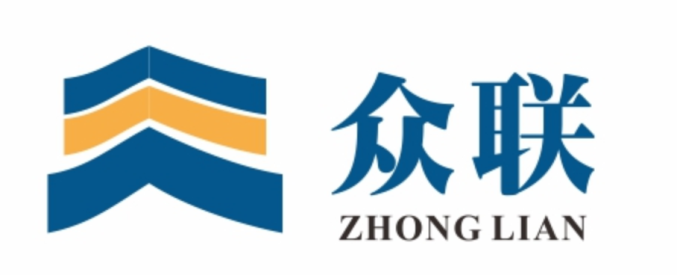 竞争性磋商文件           项目名称：贵港纺织特色小镇联盟产业园沙盘模型采购项目编号：GGZC2020-C3-210238-GXZL 采购单位：平南县工业园区管理委员会采购代理机构：广西众联工程项目管理有限公司2020年11月目   录第一章 竞争性磋商公告	3第二章 磋商须知	5第三章 项目服务需求	15第四章 评定标准	15第五章 合同主要条款（参考格式）	19第六章 响应文件格式	24第一章  竞争性磋商公告广西众联工程项目管理有限公司贵港纺织特色小镇联盟产业园沙盘模型采购（GGZC2020-C3-210238-GXZL）竞争性磋商公告项目概况贵港纺织特色小镇联盟产业园沙盘模型采购采购项目，潜在供应商应在广西政采云系统和贵港市政府采购网获取采购文件，并于2020年12月 2 日15点30分（北京时间）前提交响应文件。一、项目基本情况项目编号：GGZC2020-C3-210238-GXZL （政府采购计划文号:PNZC2020-C3-01956-001）项目名称：贵港纺织特色小镇联盟产业园沙盘模型采购采购方式：竞争性磋商预算金额：¥360000.00(人民币叁拾陆万元整)最高限价：¥360000.00(人民币叁拾陆万元整)采购需求：制作贵港纺织特色小镇联盟产业园沙盘模型，通过沙盘模型展示来优化营商环境，提高招商服务水平，使外来客商更直观、快速的了解贵港纺织特色小镇联盟产业园。合同履行期限：签订合同后15天内完成。本项目不接受联合体。二、申请人的资格要求：1.满足《中华人民共和国政府采购法》第二十二条规定；2.落实政府采购政策需满足的资格要求：《政府采购非招标采购方式管理办法》、《政府采购促进中小企业发展暂行办法》（财库[2011]181号）、《关于政府采购支持监狱企业发展有关问题的通知》（财库[2014]68号）、《关于我区政府采购支持监狱企业发展有关问题的通知》（桂财采[2015]24号）、《三部门联合发布关于促进残疾人就业政府采购政策的通知》（财库[2017]141号）、政府采购支持采用本国产品的政策、强制采购、优先采购环境标志产品、节能产品、扶持不发达地区和少数民族地区政策等政府采购相关政策。3.本项目的特定资格要求：①未被“信用中国”网站(www.creditchina.gov.cn)、中国政府采购网 (www.ccgp.gov.cn)等渠道列入失信被执行人、重大税收违法案件当事人名单、政府采购严重违法失信行为记录名单。②单位负责人为同一人或者存在直接控股、管理关系的不同供应商，不得参加同一合同项下的政府采购活动。除单一来源采购项目外，为采购项目提供整体设计、规范编制或者项目管理、监理、检测等服务的供应商，不得再参加该采购项目的其他采购活动。三、获取采购文件1. 时间：发布公告起至响应文件递交截止时间止。2. 方式：供应商通过贵港市政府采购网“供应商注册入口”完成账号注册后，登录政采云平台“项目采购—获取采购文件”模块自行下载采购文件。四、响应文件提交截止时间： 2020 年 12 月 2 日15点30分（北京时间）地点：平南县公共资源交易中心[平南县工业大道（县交通运输局）]五、开启时间： 2020 年 12 月 2 日15点30分后（北京时间）地点：平南县公共资源交易中心[平南县工业大道 （县交通运输局）]六、公告期限自本公告发布之日起3个工作日。七、其他补充事宜1.磋商保证金（人民币）：无2.公告网上查询地址：中国政府采购网（http://www.ccgp.gov.cn）、广西政府采购网（http://zfcg.gxzf.gov.cn/）、贵港市政府采购网（http://zfcg.czj.gxgg.gov.cn）、贵港市公共资源交易中心网（http://ggggjy.gxgg.gov.cn:9005/）。八、凡对本次采购提出询问，请按以下方式联系。1.采购人信息名    称：平南县工业园区管理委员会地    址：平南县工业园区联系方式：黄工  0775-78188582.采购代理机构信息名    称：广西众联工程项目管理有限公司地    址：南宁市白沙大道53号松宇时代14A层联系方式：闫工  0771-43083703.项目联系方式：项目联系人：闫工电话：0771-4308370采购代理机构：广西众联工程项目管理有限公司                                                         2020年 11月20日第二章 磋商须知前附表及磋商须知磋商须知前附表磋商须知一、总　则1. 适用范围1.1项目名称：贵港纺织特色小镇联盟产业园沙盘模型采购项目编号：GGZC2020-C3-210238-GXZL 本文件仅适用于本文件中所叙述的货物、服务类采购项目。2. 定义2.1“采购人”是指：依法进行采购的国家机关、事业单位、团体组织。 2.2“采购代理机构”是指：广西众联工程项目管理有限公司2.3“供应商”是指响应本文件要求，参加磋商的法人或者其他组织。如果该供应商在本次磋商中成交，即成为“成交人”。2.4“货物”是指各种形态和种类的物品，包括原材料、燃料、设备、产品等。2.5“服务”是指除货物和工程以外的其他采购对象。2.6“响应文件”是指：供应商根据本文件要求，编制包含报价、技术和服务等所有内容的响应文件。3. 供应商的基本条件：见磋商须知前附表。4. 磋商费用4.1 供应商应自行承担所有与编写和提交响应文件有关的费用，不论磋商结果如何，采购人和采购代理机构在任何情况下无义务和责任承担此类费用。4.2本项目代理服务费：见磋商须知前附表。5.竞争性磋商文件（以下简称磋商文件）的澄清与修改 、公告5.1 提交首次响应文件截止之日前，采购人、采购代理机构或者磋商小组可以对已发出的磋商文件进行必要的澄清或者修改，澄清或者修改的内容作为磋商文件的组成部分。澄清或者修改的内容可能影响响应文件编制的，采购人、采购代理机构应当在提交首次响应文件截止时间至少5日前，以书面形式通知所有获取磋商文件的供应商；不足5日的，采购人、采购代理机构应当顺延提交首次响应文件截止时间。5.2公告见中国政府采购网（http://www.ccgp.gov.cn）、广西政府采购网（http://zfcg.gxzf.gov.cn/）、贵港市政府采购网（http://zfcg.czj.gxgg.gov.cn）、贵港市公共资源交易中心网（http://ggggjy.gxgg.gov.cn:9005/）。二、响应文件的编制6. 响应文件编制基本要求6.1供应商对响应文件的编制应按要求装订和封装。6.2供应商提交的响应文件以及供应商与采购代理机构和采购人就有关磋商的所有来往函电均应使用中文。供应商提交的支持文件和印刷的文献可以使用别的语言，但其相应内容必须附有中文翻译文本，在解释响应文件时以翻译文本为主。6.3供应商应认真阅读、并充分理解本文件的全部内容（包括所有的补充、修改内容），承诺并履行本文件中各项条款规定及要求。6.4响应文件必须按本文件的全部内容，包括所有的补充通知及附件进行编制。6.5如因供应商只填写和提供了本文件要求的部分内容和附件，而给评审造成困难，其可能导致的结果和责任由供应商自行承担。6.6响应文件的组成：响应文件应分为价格文件、商务文件、技术文件三个部分组成。6.6.1 价格文件报价表； 6.6.2商务文件 （1）磋商函；（2）响应表；（3）供应商资格证明文件:①有效的营业执照、组织机构代码证、税务登记证（或有统一社会信用代码的‘三证合一’营业执照）复印件或事业单位法人证书复印件（必须提供，复印件加盖单位公章）；②法定代表人身份证复印件（必须提供，复印件加盖单位公章）；③法定代表人授权委托书和委托代理人身份证复印件（委托代理时提供，格式见后）；④贵港市政府采购项目投标资格承诺函（必须提供，复印件加盖单位公章）。⑤服务承诺书（必须提供，复印件加盖单位公章）6.6.3技术文件 （1）企业简介	（2）拟投入的技术力量（3）针对本项目的实施方案（4）供应商自（2017年1月1日至今）完成过类似项目的业绩证明材料（5）供应商认为必要提供的证明其满足本项目供应商资格的声明及其他文件资料。6.7响应文件有效期：见磋商须知前附表。6.8磋商保证金：见磋商须知前附表。7. 计量单位7.1除技术要求中另有规定外，本文件所要求使用的计量单位均应采用国家法定计量单位。三、磋商报价及采购预算8.1对于本文件中未列明，而供应商认为必需的费用也需列入总报价。在合同实施时，采购人将不予支付成交供应商没有列入的项目费用，并认为此项目的费用已包括在总报价中。8.2供应商必须就本项目采购需求中的全部内容作完整报价，每轮报价均应是唯一报价，最后报价是供应商响应文件的有效组成部分。最后报价出现漏项报价的或有选择的或有条件的报价，其响应文件将视为无效。8.3本项目磋商报价费用指方案编制的全部费用。包括编制方案、方案送审等工作的劳务、管理、材料、保险、利润、税金、政策性文件规定及合同包含内的所有风险、责任等各项应有费用。四、响应文件的份数、封装和递交9. 磋商响应文件的份数和封装9.1供应商应将竞争性磋商响应文件中“价格文件”、“商务文件”和“技术文件”装订成一本（三个文件相隔之间用封面标识，封面写明“价格文件”、“商务文件”、“技术文件”字样）。供应商将竞争性磋商响应文件按正、副本分别装订成册，副本可以采用正本的复印件。在每个正、副本封面上标明“正本”或“副本”，以及项目名称、项目编号、供应商名称等内容。 9.2供应商应将竞争性磋商响应文件正、副本（正本一份，副本三份）装入到一个竞争性磋商响应文件袋内，所有封贴处必须密封后签字【法定代表人或其委托代理人签字均可，当为代理人签字时由代理人随身携带授权书原件以备核验，要求文件袋无明显缝隙露出袋内文件】并加盖单位公章或密封章，否则磋商文件无效。文件袋外层封面上应写明：1）项目编号；2）项目名称；3）供应商名称；4）开标时才能启封。10. 响应文件的递交10.1响应文件递交起止时间及磋商截止时间：见磋商须知前附表。响应文件递交起止时间：见磋商须知前附表。磋商截止时间：见磋商须知前附表。供应商应按竞争性磋商文件中规定的磋商截止时间前递交响应文件。10.2供应商递交响应文件的地点：见磋商须知前附表。10.3 供应商在提交响应文件截止时间前，可以对所提交的响应文件进行补充、修改或者撤回，并书面通知采购人、采购代理机构。补充、修改的内容作为响应文件的组成部分。补充、修改的内容与响应文件不一致的，以补充、修改的内容为准。10.4迟交的响应文件广西众联工程项目管理有限公司拒绝或原封退回在其规定的递交响应文件截止时间之后收到的任何响应文件。五、竞争性磋商（简称磋商）与评审11.磋商小组组成及磋商时间、地点、人员11.1磋商小组构成：本项目的磋商小组由采购人代表和评审专家共3人以上单数组成。11.2 具体的磋商时间、地点、人员见磋商须知前附表，参加磋商的法定代表人或委托代理人必须持证件（法定代表人凭身份证或委托代理人凭法人授权委托书和身份证）依时到达指定地点等候当面磋商。12．评审原则和评审办法12.1具体评审原则和评审办法见评分标准。13.响应文件评审及磋商的步骤13.1磋商小组在对响应文件的有效性、完整性和响应程度进行审查时，可以要求供应商对响应文件中含义不明确、同类问题表述不一致或者有明显文字和计算错误的内容等作出必要的澄清、说明或者更正。供应商的澄清、说明或者更正不得超出响应文件的范围或者改变响应文件的实质性内容。磋商小组要求供应商澄清、说明或者更正响应文件应当以书面形式作出。供应商的澄清、说明或者更正应当由法定代表人或其授权代表签字或者加盖公章。由授权代表签字的，应当附法定代表人授权书。未实质性响应磋商文件的响应文件按无效响应处理，磋商小组应当告知有关供应商。13.1.1由采购人或采购代理机构在供应商资格审查阶段进行信用查询查询渠道：“信用中国”网站(www.creditchina.gov.cn) 、中国政府采购网(www.ccgp.gov.cn)查询记录和证据留存方式：在查询网站中直接打印查询记录，打印材料作为评审资料保存。信用信息使用规则：对在“信用中国”网站(www.creditchina.gov.cn) 、中国政府采购网(www.ccgp.gov.cn)被列入失信被执行人、重大税收违法案件当事人名单、政府采购严重违法失信行为记录名单及其他不符合《中华人民共和国政府采购法》第二十二条规定条件的供应商，资格审查不通过，不得参与采购活动。两个以上的自然人、法人或者其他组织组成一个联合体，以一个供应商的身份共同参加采购活动的，应当对所有联合体成员进行信用记录查询，联合体成员存在不良信用记录的，视同联合体存在不良信用记录。13.2磋商13.2.1磋商小组按已确定的磋商顺序，磋商小组所有成员应当集中与单一供应商分别进行磋商，并给予所有参加磋商的供应商平等的磋商机会。13.2.2在磋商过程中，磋商小组可以根据磋商文件和磋商情况实质性变动采购需求中的技术、服务要求以及合同草案条款，但不得变动磋商文件中的其他内容。实质性变动的内容，须经采购人代表确认。对磋商文件作出的实质性变动是磋商文件的有效组成部分，磋商小组应当及时以书面形式同时通知所有参加磋商的供应商。供应商应当按照磋商文件的变动情况和磋商小组的要求重新提交响应文件（或以磋商记录及应答文件形式提交），并由其法定代表人或授权代表签字或者加盖公章。由授权代表签字的，应当附法定代表人授权书。磋商中，磋商的任何一方不得透露与磋商有关的其他供应商的技术资料、价格和其他信息。采购代理机构对磋商过程和重要磋商内容进行记录，磋商双方在记录上签字确认。13.3磋商小组可与供应商进行多轮磋商。13.4 最后报价13.4.1 磋商文件能够详细列明采购标的的技术、服务要求的，最后一轮磋商结束后，磋商小组应当要求所有实质性响应的供应商在规定时间内密封提交最后报价，提交最后报价的供应商不得少于2家。13.4.2 磋商文件不能详细列明采购标的的技术、服务要求，需经磋商由供应商提供最终设计方案或解决方案的，最后一轮磋商结束后，磋商小组应当按照少数服从多数的原则投票推荐2家以上供应商的设计方案或者解决方案，并要求其在规定时间内密封提交最后报价。13.4.3 最后报价是供应商响应文件的有效组成部分。13.4.4 已经提交响应文件的供应商，在提交最后报价之前，可以根据磋商情况退出磋商。13.5 综合评分13.5.1经磋商确定最终采购需求和提交最后报价的供应商后，由磋商小组采用综合评分法对提交最后报价的供应商的响应文件和最后报价进行综合评分。13.5.2磋商小组应当根据综合评分情况，按照评审得分由高到低顺序推荐3名成交候选供应商（提交最后报价的供应商仅有2名的，可以推荐2名成交候选供应商），并编写评审报告。评审得分相同的，按照最后报价由低到高的顺序推荐。评审得分且最后报价相同的，则按照项目实施方案优劣顺序推荐。13.6出现下列情形之一的，采购人或者采购代理机构应当终止竞争性磋商采购活动，发布公告并说明原因，重新开展采购活动：13.6.1 因情况变化，不再符合规定的竞争性磋商采购方式适用情形的；13.6.2 出现影响采购公正的违法、违规行为的；13.6.3 符合资格条件的供应商不足3家的。13.6.4在采购过程中符合要求的供应商或者最后报价未超过采购预算（即最高限价）的供应商不足2家的。13.7特别说明：13.7.1.供应商竞标所使用的资格、信誉、荣誉、业绩与企业认证必须为本法人所拥有（特殊要求除外）。供应商竞标所使用的采购项目实施人员必须为本法人员工（或必须为本法人或控股公司正式员工）。13.7.2.供应商应仔细阅读竞争性磋商文件的所有内容，按照竞争性磋商文件的要求提交响应文件，并对所提供的全部资料的真实性承担法律责任。13.7.3.供应商在磋商活动中提供任何虚假材料，其磋商无效，并报监管部门查处；成交后发现的，成交供应商须依照《中华人民共和国消费者权益保护法》第五十五条第一款之规定三倍赔偿采购人，且民事赔偿并不免除违法供应商的行政与刑事责任。13.8低于成本报价磋商小组在评审过程中发现供应商的总报价明显低于其他供应商的总报价或者明显低于采购预算价，有理由怀疑其总报价可能低于其成本的，应当要求该供应商做出书面说明并提供相关证明材料。供应商不能合理说明或者不能提供相关证明材料的，视作该供应商以低于成本报价磋商，其磋商无效。13.9最终磋商结束后，磋商小组不得再与供应商进行任何形式的商谈。13.10供应商有下列情形之一的，磋商保证金将不予退还：（1）供应商在提交响应文件截止时间后撤回响应文件的；（2）供应商在响应文件中提供虚假材料的；（3）除因不可抗力或磋商文件认可的情形以外，成交供应商不与采购人签订合同的；（4）供应商与采购人、其他供应商或者采购代理机构恶意串通的；（5）磋商文件规定的其他情形。六、确定成交供应商办法及结果公告14.1采购代理机构应当在评审结束后2个工作日内将评审报告送采购人确认。采购人应当在收到评审报告后5个工作日，从评审报告提出的成交候选供应商中，按照排序由高到低的原则确定成交供应商，也可以书面授权磋商小组直接确定成交供应商。采购人逾期未确定成交供应商且不提出异议的，视为确定评审报告提出的排序第一的供应商为成交供应商。14.2采购代理机构应当在成交供应商确定后2个工作日内，在竞争性磋商公告发布媒体上公告成交结果，同时向成交供应商发出成交通知书。七、履约保证金15.1履约保证金：无。八、签订合同16.1成交供应商在收到成交通知书后，按规定与采购人签订采购合同。16.2成交供应商拒绝签订采购合同的，采购人可以按本项目确定成交供应商办法确定其他供应商作为成交供应商并签订采购合同，也可以重新开展采购活动。拒绝签订采购合同的成交供应商不得参加对该项目重新开展的采购活动。九、疑问和质疑17.1磋商供应商对采购活动事项有疑问的，可以向采购人或采购代理机构项目负责人提出询问；17.2磋商供应商如认为竞争性磋商采购文件或采购过程和成交结果使自己的权益受到损害的，可以在知道或者应知其权益受到损害之日起七个工作日内以书面形式向采购代理机构提出质疑。质疑书的提交地点和质疑受理电话见供应商须知前附表。针对同一采购程序环节的质疑必须在法定质疑期内一次性提出。17.3供应商质疑实行实名制，其质疑应当有具体的质疑事项及事实根据，不得进行虚假、恶意质疑。17.4供应商提出质疑应当提交质疑函和必要的证明材料。质疑函应当包括下列内容：（1）供应商的姓名或者名称、地址、邮编、联系人及联系电话；（2）质疑项目的名称、编号；（3）具体、明确的质疑事项和与质疑事项相关的请求；（4）事实依据；（5）必要的法律依据；（6）提出质疑的日期。供应商为自然人的，应当由本人签字；供应商为法人或者其他组织的，应当由法定代表人、主要负责人，或者其授权代表签字或者盖章，并加盖公章。17.5质疑供应商可以委托代理人办理质疑事务。委托代理人应为质疑供应商的正式员工并熟悉相关业务情况。代理人办理质疑事务时，除提交质疑书外，还应当提交质疑供应商的授权委托书，授权委托书应当载明委托代理的具体权限和事项。17.6质疑供应商提起质疑应当符合下列条件：（1）质疑供应商是参与所质疑采购活动的供应商；（2）质疑书内容符合相关规定；（3）在质疑有效期限内提起质疑；（4）属于所质疑的采购人或采购人委托的采购代理机构组织的采购活动；（5）同一质疑事项未经采购人或采购人委托的采购代理机构质疑处理；（6）财政部门规定的其他条件。17.7采购人或采购人委托的采购代理机构自受理质疑之日起七个工作日内，对质疑事项作出答复，并以书面形式通知质疑供应商及其他有关供应商。十、适用法律18.采购当事人的一切活动均适用于《中华人民共和国政府采购法》、《中华人民共和国政府合同法》、《政府采购竞争性磋商采购方式管理暂行办法》及相关规定。十一、其他事项19.1代理服务费参照国家计委计价格〔2002〕1980号文件及发改办价格〔2003〕857号文件规定，对应的取费费率差额定率累进法计取,按实际成交金额为计费基数计取。由成交供应商在领取成交通知书时，一次性向采购代理机构支付。19.2采购总预算金额（人民币）：叁拾陆万元整（¥360000.00）。19.2.解释权解释权属本采购代理机构。19.3有关事宜第三章 项目服务需求一、项目名称：贵港纺织特色小镇联盟产业园沙盘模型采购二、项目概况：制作贵港纺织特色小镇联盟产业园沙盘模型，通过沙盘模型展示来优化营商环境，提高招商服务水平，使外来客商更直观、快速的了解贵港纺织特色小镇联盟产业园。三、成果要求：贵港纺织特色小镇联盟产业园沙盘规格: 4.8m×7.6m四、要求工期：签订合同后15天内完成。五、付款方式：验收合格后，一个月内甲方一次性付清合同款给予乙方。六、售后服务要求：一年内对沙盘非人为损坏进行无偿维修。第四章 评定标准评标原则(一）磋商小组构成：本项目的磋商小组由采购人代表和有关方面的专家组成。成员人数应当为三人以上（含三人）单数。其中，专家人数不得少于成员总数的三分之二。(二）评审依据：磋商小组将以竞争性磋商文件和响应文件为评审依据进行评审，对供应商的报价、技术、综合实力等内容按百分制打分。(三）评审办法：综合评分法。二、评审办法对进入详评的，磋商小组将以竞争性磋商文件、响应文件为评审依据，采用百分制综合评分，计分办法（按四舍五入取至百分位）：1、 磋商价格分……………………………………………………………………30 分（1）按《政府采购促进中小企业发展暂行办法》（财库〔2011〕181号）认定为小型和微型企业提供服务的（以竞争性磋商响应文件提供的符合规定有关证明材料为准），对其最后磋商报价给予10%的扣除，扣除后的价格为评审价，即评审价=最后磋商报价×（1-10%）；大中型企业与小型、微型企业组成联合体磋商，其中小型、微型企业的协议合同金额占到联合体协议合同总金额30%以上的，联合体最后磋商报价给予3%的扣除，扣除后的价格为评审价，即评审价=最后磋商报价×（1-3%）。依据《关于政府采购支持监狱企业发展有关问题的通知》（财库〔2014〕68号），在政府采购活动中，监狱企业视同小型、微型企业。监狱企业参加政府采购活动时，应当提供由省级（含）以上监狱管理局、戒毒管理局（含新疆生产建设兵团）出具的属于监狱企业的证明文件。依据《三部门联合发布关于促进残疾人就业政府采购政策的通知》（财库〔2017〕141号），残疾人福利性单位参加政府采购活动的，视同小型、微型企业。残疾人福利性单位参加政府采购活动时应按格式提供《残疾人福利性单位声明函》。除上述情况外，评审价=最后磋商报价。（2）价格分计算公式：
满足磋商文件要求且评审价最低的供应商的评审价为磋商基准价，其价格分为满分。磋商供应商报价得分 =（磋商基准价/评审价）×30分2、技术分………………………………………………………………50分1）供应商对沙盘制作的流程、原则、设计要素的认识………………  25分一档（6分）：供应商对沙盘制作的流程、原则、设计要素认识一般，分析一般，难以显示出供应商的专业性。二档（13分）：供应商对沙盘制作的流程、原则、设计要素有良好的认识，分析较全面，显示出供应商的专业性。三档（19分）：供应商对沙盘制作的流程、原则、设计要素有清晰的认识，分析全面，显示出供应商的专业性。四档（25分）：供应商对沙盘制作的流程、原则、设计要素有清晰的认识，对本项目特点的针对性强，分析全面，各目标切实可行，科学合理，显示出供应商的专业性。供应商对沙盘制作的工艺、材料、制作方法、制作要求的认识……………25分一档（6分）：供应商对沙盘制作的工艺、材料、制作方法及要求认识一般，分析一般，难以显示出供应商的专业性。二档（13分）：供应商对沙盘制作的工艺、材料、制作方法及要求有良好的认识，分析较全面，显示出供应商的专业性。三档（19分）：供应商对沙盘制作的工艺、材料、制作方法及要求有清晰的认识，分析全面，显示出供应商的专业性。四档（25分）：供应商对沙盘制作的工艺、材料、制作方法及要求要点明确清晰、可行性强、分析全面，完全满足项目实施需要，计划的可操作性高，完全显示出供应商的专业性。3、 商务分………………………………………………………………………20分1） 服务承诺……………………………………………………………………………15分一档（4分）：根据简单优化措施，承诺免费提供后续服务，基本满足项目需求，服务承诺方案一般。二档（8分）：服务承诺方案较具体全面、实施性一般，根据服务承诺书齐全、承诺具体、易操作及科学合理，服务承诺方案较好。三档（12分）：服务承诺完整，内容一般，可行性强一般，承诺编制期间出现问题时响应并派本人员到现场解决问题，服务承诺方案较好。四档（15分）：服务承诺完整，内容详细，可行性强，承诺编制期间出现问题时迅速响应并在业主要求的时间内派本项目专职代表到现场主动解决问题，服务承诺方案优秀。2） 业绩能力………………………………………………………………………………5分供应商自（2017年1月1日至今）完成过类似项目的业绩，（时间以合同签订时间为准，提供中标通知书或合同协议书复印件）每个得1分，满分5分（在响应文件中提供中标/成交通知书或合同复印件，并加盖磋商单位公章，否则不得分）（ 三） 总得分 =1 + 2 + 3
成交标准： 磋商小组将按总得分由高到低排列成交候选供应商顺序（ 总得分相同时， 依次按磋商价格分、 规划编制方案分、 商务分的高低顺序进行排列； 前述指标均相同时， 由磋商小组各成员对供应商当场投票表决， 得票多者优先； 按前述程序仍无法确定供应商排名顺序的， 由磋商小组抽签决定） ， 并依照次序确定成交供应商。三、中标候选人推荐原则（一）磋商小组应当根据综合评分情况，按照评审得分由高到低顺序推荐3名成交候选供应商（提交最后报价的供应商仅有2名的，可以推荐2名成交候选供应商），并编写评审报告。评审得分相同的，按照最后报价由低到高的顺序推荐；若仍相同的，按照项目实施方案优劣顺序推荐。采购人应按排序从高到低的原则确定成交供应商。（二）成交供应商拒绝签订采购合同的，采购人可以按照上款规定的原则确定其他候选供应商作为成交供应商并签订采购合同，也可以重新开展采购活动。拒绝签订采购合同的成交供应商不得参加对该项目重新开展的采购活动。（三）磋商小组认为，某供应商的响应报价明显不合理或者低于成本，有可能影响质量和不能诚信履约的，应要求其在规定的期限内提供书面文件予以解释说明，并提交相关证明材料，否则，磋商小组可以取消该供应商的成交候选资格，按顺序由排在其后面的供应商递补，以此类推。第五章：合同格式                       合同合同编号： 采  购  人：                                         成交供应商：                                         沙盘模型制作合同甲方：                                       乙方：                                       政府采购计划文号:                          甲、乙双方根据《中华人民共和国合同法》，本着平等互利、协商一致、等价有偿的原则，签订以下合同条款：一、模型情况 1、项目、比例、规格型号、数量、单价、总价（详细参照附件要求）：2、制作工艺要求：严格按照甲方提供的图纸与数据要求精细制作，局部细致，整体和谐、绿化合理。3、以上价格是甲方根据本合同要求应向乙方支付的所有费用，包括但不限于模型制作费、材料费、灯光设计制作费、真玻璃护栏制作费、模型运输费、现场安装调试费、税金。甲方不承担所有因素引起的价格上涨风险。二、模型工期1、签订合同后15天内完成。3、如制作过程中遇到不可抗力（如战争、洪水、地震等），工期由双方另行协商。四、合同总价合同总造价：￥       元（大写：人民币      ）注：以上费用包括但不限于模型制作费、材料费、灯光设计制作费、真玻璃护栏制作费、包装费、模型运输费、现场安装调试费、税金。五、付款方式1、无预付款；2、甲方在乙方处验收合格后，并由乙方负责将模型安全送达甲方指定地点并组装调试正常使用后一个月内支付合同总造价100%（即￥      元整）。3、每次付款前乙方必须出具合规的发票及相关的付款证明，如因乙方未及时提供，甲方不承担逾期付款的责任。六、验收1、验收标准：A、制作内容验收：符合合同及《模型制作合同附件》上的各项要求，包括甲方在制作过程中所提出的修改内容。B、验收：包括符合甲方设计风格及思想，方便安全使用。C、模型制作材料验收：使用材料符合《模型制作合同附件》的制作材料 部分的内容。D、乙方负责履行情况的验收：乙方须严格执行合同及附件中的有关规定。2、验收方法：A、制作内容验收：甲方定期到制作现场进行阶段性验收，若因乙方原因提出修改，乙方必须及时进行调整；若因甲方原因（如图纸变动等）提出修改，工期和费用由双方另行协商。B、制作完成后由甲方在乙方处进行模型总体验收，乙方将模型运送到甲方指定位置并安装完毕后，由甲方现场验收模型完好性及颜色、细部构造、质量。七、双方职责1、甲方须向乙方提供准确、清晰的图纸与数据（光盘、电子文件），以及文字说明，供乙方制作模型，并以此作为审核模型的依据。2、模型规格质量按甲方要求执行，做到局部精细，整体和谐，层次分明，绿化合理，色彩协调。采用优质的制作材料、制作工艺和多种电子技术与现代装饰手段相结合，运用光、形、色、材、动等形式精心设计和制作。模型外观达到色彩鲜明和谐，材料质感强烈，比例正确，做工精细，具有高度的真实性和形象性。模型要准确展示项目的地理位置、地形风貌、功能布局等总体面貌、独特的建筑设计风格，体现品质感。乙方须保证模型质量并按期完成。3、模型制作期间，乙方有责任配合甲方对模型提出的修改意见进行调整修改，直至符合甲方的图纸资料及要求；模型调试验收合格完成后，如甲方需要修改模型，改动费用由甲方支付。如果模型不符合甲方提供的原始图纸与数据，乙方应负责修改、重做。如逾期交货，乙方应承担1%合同总价款/天的违约金，超过七天，甲方有权终止合同，扣除履约保证金，且乙方退还全部定金并支付10%合同总价款的违约金。4、乙方应对甲方提供的图纸资料负责保密，模型制作完成并验收合格后三日内乙方返还甲方提交的全部资料。5、模型自甲方验收合格并使用之日起，在两年保修期内针对小人、小车、灯免费维修更换，乙方对模型使用的全过程实行免费维护，根据甲方需要及时对模型进行维修和卫生清理，每月派人或电话进行回访，把问题消灭在萌芽阶段；如有突发事件，乙方技术人员应在48小时内赶到指定地点。根据甲方要求免费更换售楼部大沙盘园林景观并保证展示效果。如模型若因工作需要或参加大型展示活动，乙方将免费派人配合协调搬运、拆卸、安装、维护。（因甲方使用不当等原因造成的模型损坏和玻璃罩损坏只收成本费，模型若因工作需要搬运，车辆费用由甲方承担）。6、乙方保证所提供的资质、业绩经历等资料的真实性，否则向甲方承担合同总价百分之十的违约金。7、乙方保证自己的工作成果无权利瑕疵，不得侵犯第三者的知识产权，否则承担全部侵权责任并向甲方承担合同总价百分之十的违约金。8、甲方在正常使用该模型的过程中，如果因为模型本身设计或制作问题发生意外造成甲方经济损失或是其他安全事故，乙方承担全部损失责任。八、争议的解决1.本合同在履行过程中发生的争议，双方协商解决，协商不成的，由甲方所在地人民法院解决。2.本合同未尽事宜，双方可另行协商，通过补充协议订立。3.本合同一式陆份，甲方肆份，乙方贰份，经双方签字或盖章生效。第六章   响应文件格式1.响应文件封面格式：  正/副 本竞争性磋商响应文件项目名称：项目编号：供应商：法定代表人或其委托代理人：日期：  年  月  日目   录一、价格文件……………………………………………………………………………（1）报价表……………………………………………………………………………二、商务文件…………………………………………………………………………（1）磋商函……………………………………………………………………………（2）响应表………………………………………………………………………………（3）供应商资格证明文件………………………………………………………………（4）服务承诺书…………………………………………………………………………三、技术文件………………………………………………………………………………（1）企业简介……………………………………………………………………………（2）拟投入的技术力量…………………………………………………………………（3）针对本项目的实施方案……………………………………………………………（4）供应商自（2017年1月1日至今）完成过类似项目的业绩证明材料（5）供应商认为必要提供的证明其满足本项目供应商资格的声明及其他文件资料……一、价格文件1.报  价  表采购项目编号:采购项目名称:                                                         金额单位：人民币（元）注：1.所有价格均用人民币表示，单位为元，精确到个数位；2.磋商报价包括：完成满足项目功能及使用要求，技术服务费用等各种费用、税金及其他所有成本费用的总和，且符合国家现行各标准规范要求，直至交付成果的全部费用。法定代表人或法定代表人授权代表（签字）:磋商供应商名称（签章）：报价时间：年月日二、商务文件1.磋商函；                                  磋商函（格式）致：      根据贵方的磋商邀请（项目编号：），签字代表                （全名、职务）经正式授权并代表供应商                   （供应商名称）提交下述文件正本一份和副本三份。1.报价表；2.磋商函；3.资格证明文件；4.认为必要提供的证明其满足本项目资格的声明及文件资料；本公司谨此承诺并声明：1.同意并接受磋商文件的各项要求，遵守磋商文件中的各项规定，按磋商文件的要求提供报价。2.磋商有效期为磋商之日起60天，若我单位成为成交供应商，磋商有效期延长至项目验收之日。3.我方已经详细地阅读了全部磋商文件及其附件，包括澄清及参考文件(如果有的话)。我方已完全清晰理解磋商文件的要求，不存在任何含糊不清和误解之处，同意放弃对这些文件所提出的异议和质疑的权利。4.我方已毫无保留地向贵方提供一切所需的证明材料。5.我方承诺在本次磋商中提供的一切文件，无论是原件还是复印件均为真实和准确的，绝无任何虚假、伪造和夸大的成份，否则，愿承担相应的后果和法律责任。6.我方完全服从和尊重磋商小组所作的评定结果，同时清楚理解到报价最低并非意味着必定获得成交资格。7.我方同意按磋商文件规定向贵公司缴纳代理费。8.与本应答有关的一切正式往来通讯请寄：供应商名称（盖公章）：                                    供应商代表姓名（签字）：                                      地址：                                   传真：                                            电话：                                  日期：   年    月    日2.响应表格式：注：根据竞争性磋商文件 “第三章 项目服务需求” 内容进行逐一响应。3.供应商资格证明文件①有效的营业执照、组织机构代码证、税务登记证（或有统一社会信用代码的‘三证合一’营业执照）复印件或事业单位法人证书复印件（必须提供，复印件加盖单位公章）；②法定代表人身份证复印件（必须提供，复印件加盖单位公章）；③法定代表人授权委托书和委托代理人身份证复印件（委托代理时提供，格式见后）；法定代表人授权委托书（格式）广西众联工程项目管理有限公司：兹授权同志为我公司参加贵单位组织的   （项目名称、项目编号）竞争性磋商 采购活动的竞标代表人，全权代表我公司处理在该项目活动中的一切事宜。代理期限从年月日起至年月日止。 授权单位（签章）：法定代表人（签字或盖章）：签发日期：年月日附：被授权人身份证（复印件）④贵港市政府采购项目投标资格承诺函（必须提供，复印件加盖单位公章）。贵港市政府采购项目投标资格承诺函（格式）本公司郑重承诺，根据《中华人民共和国政府采购法》第二十二条的规定，本公司为参加政府采购活动的合格供应商。即本公司同时满足以下条件：1.具有独立承担民事责任的能力。2.具有良好的商业信誉和健全的财务会计制度。3.具有履行合同所必需的设备和专业技术能力。4.有依法缴纳税收和社会保障资金的良好记录。5. 提交投标文件截止日期前三年内，在经营活动中没有重大违法记录。本公司对上述承诺的真实性负责，并接受政府采购、税务、社会保障等监督管理部门、采购文件规定的资格审查机构、社会公众的监督和检查。如有虚假，将依法承担相应责任。供应商名称（盖章）：法定代表人（签名）：日期：     年    月    日⑤服务承诺书（必须提供，复印件加盖单位公章）三、技术文件1.企业简介（格式自拟）2.拟投入的技术力量（格式自拟）3.针对本项目的实施方案（格式自拟）4.供应商自（2017年1月1日至今）完成过类似项目的业绩证明材料5. 供应商认为必要提供的证明其满足本项目供应商资格的声明及其他文件资料序号条款号内    容11.1项目名称：贵港纺织特色小镇联盟产业园沙盘模型采购项目编号：GGZC2020-C3-210238-GXZL 23磋商供应商资格要求：1、符合《中华人民共和国政府采购法》第二十二条规定； 2、①未被“信用中国”网站(www.creditchina.gov.cn)、中国政府采购网 (www.ccgp.gov.cn)等渠道列入失信被执行人、重大税收违法案件当事人名单、政府采购严重违法失信行为记录名单。②单位负责人为同一人或者存在直接控股、管理关系的不同供应商，不得参加同一合同项下的政府采购活动。除单一来源采购项目外，为采购项目提供整体设计、规范编制或者项目管理、监理、检测等服务的供应商，不得再参加该采购项目的其他采购活动。3、本项目不接受联合体。36.7磋商有效期：自响应文件递交截止时间起 60 日。46.8磋商保证金：无58.2磋商报价：供应商必须就本项目采购需求中的全部内容作完整报价，每轮报价均应是唯一报价，最后报价是供应商响应文件的有效组成部分。最后报价出现漏项报价的或有选择的或有条件的报价，其响应文件将视为无效。69响应文件份数：正本一份、副本  叁  份。710.1响应文件递交截止时间：2020年 12 月 2 日 15  时30分；供应商应在竞争性磋商采购文件中规定的响应文件递交截止时间前递交响应文件。810.2供应商递交响应文件的地点：平南县公共资源交易中心[平南县工业大道（县交通运输局）]911.2磋商时间：2020年 12 月 2 日 15 时 30 分截标后（具体时间由代理机构工作人员另行通知）磋商地点：平南县公共资源交易中心[平南县工业大道（县交通运输局）]1015履约保证金：无1117接收质疑函方式：接受以现场递交或以邮递方式送达的书面质疑质疑联系部门：广西众联工程项目管理有限公司招标部，联系人：易洪磊,联系电话：0771-4308370，通讯地址：广西南宁市白沙大道53号松宇时代14A层广西众联工程项目管理有限公司招标部1219.1招标代理服务费：代理服务费参照国家计委计价格〔2002〕1980号文件及发改办价格〔2003〕857号文件规定，对应的取费费率差额定率累进法计取,按实际成交金额为计费基数计取。由成交供应商在领取成交通知书时，一次性向采购代理机构支付。1319.2采购总预算金额（人民币）：叁拾陆万元整（¥360000.00）。14资金来源： 财政资金项目名称规格型号（单位：米）数量单价（元/平方米或套）总价（元）贵港纺织特色小镇联盟产业园沙盘模型采购4.8m*7.6m1合计：（大写）合计：（大写）合计：（大写）合计：（大写）合计：（大写）甲方名称：平南县工业园区管理委员会（公章）乙方名称：（公章）法定代表人： 公司负责人： 或委托代理人：或委托代理人：地址：平南县工业园区投资大厦地址：邮政编码：537030邮政编码：537030电话：0775-7858858电话：传真： 传真：开户名称： 开户名称：开户银行： 开户银行：银行帐号：  银行帐号：签订日期：2020年 月 日签订日期：2020年 月 日序号服务名称报  价备 注12…n总报价：（大写）人民币元 (￥)总报价：（大写）人民币元 (￥)总报价：（大写）人民币元 (￥)总报价：（大写）人民币元 (￥)要求工期：要求工期：要求工期：要求工期：备注：备注：备注：备注：项目文件要求是否响应供应商的承诺或说明服务内容质量要求要求工期报价要求付款方式和条件其他要求…